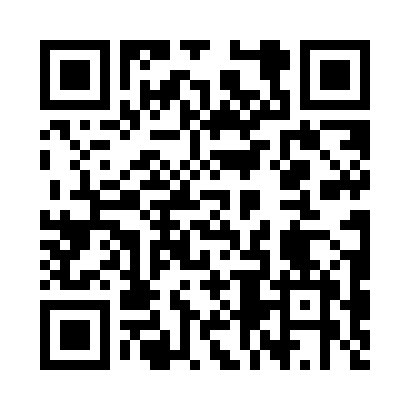 Prayer times for Budziszewice, PolandSat 1 Jun 2024 - Sun 30 Jun 2024High Latitude Method: Angle Based RulePrayer Calculation Method: Muslim World LeagueAsar Calculation Method: HanafiPrayer times provided by https://www.salahtimes.comDateDayFajrSunriseDhuhrAsrMaghribIsha1Sat2:194:3412:506:259:0611:132Sun2:194:3312:506:269:0711:133Mon2:194:3212:506:269:0811:144Tue2:194:3112:506:279:0911:155Wed2:194:3112:506:289:1011:156Thu2:194:3012:516:289:1111:167Fri2:184:3012:516:299:1211:168Sat2:184:2912:516:299:1311:179Sun2:184:2912:516:309:1411:1710Mon2:184:2812:516:309:1511:1711Tue2:184:2812:526:319:1511:1812Wed2:184:2812:526:319:1611:1813Thu2:184:2812:526:329:1711:1914Fri2:184:2712:526:329:1711:1915Sat2:184:2712:526:329:1811:1916Sun2:184:2712:536:339:1811:2017Mon2:194:2712:536:339:1911:2018Tue2:194:2712:536:339:1911:2019Wed2:194:2712:536:349:1911:2020Thu2:194:2712:536:349:1911:2121Fri2:194:2812:546:349:2011:2122Sat2:204:2812:546:349:2011:2123Sun2:204:2812:546:349:2011:2124Mon2:204:2912:546:359:2011:2125Tue2:204:2912:556:359:2011:2126Wed2:214:3012:556:359:2011:2227Thu2:214:3012:556:359:2011:2228Fri2:214:3112:556:359:1911:2229Sat2:224:3112:556:359:1911:2230Sun2:224:3212:566:359:1911:22